中央高校基层就业资助管理系统操作流程（培养单位）在全国学生资助办公系统中授权基层就业审批权限各培养单位基层就业学费补偿负责老师在登录中央高校基层就业资助管理系统（以下简称“基层就业系统”）审核学生申报信息之前，需先登录全国学生资助办公系统（以下简称“资助办公系统”）获得基层就业系统的审核权限。资助办公系统网址为https://bg.xszz.edu.cn/#/mainList/organization。请使用火狐浏览器进行操作。（一）注册、登录资助办公系统1.输入网址，注册账户。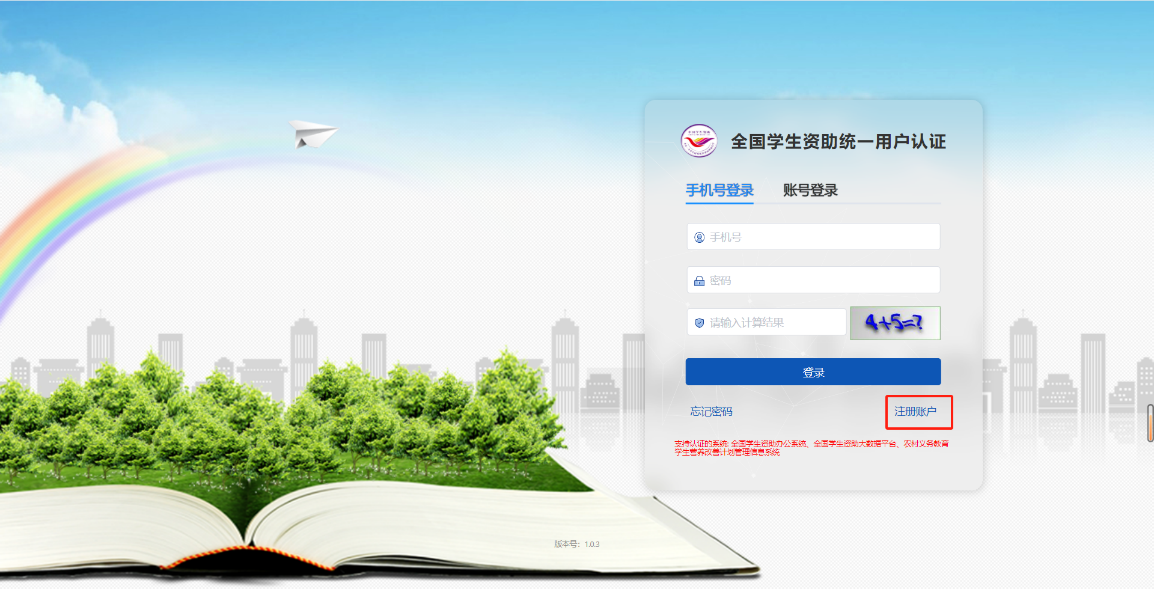 填写个人信息，点击确认。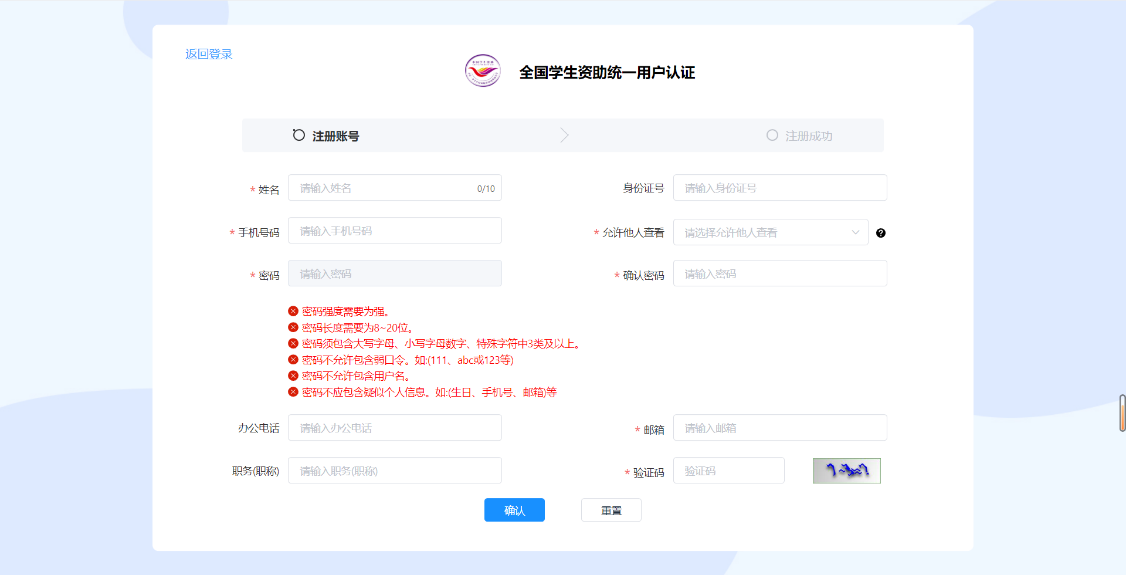 加入组织。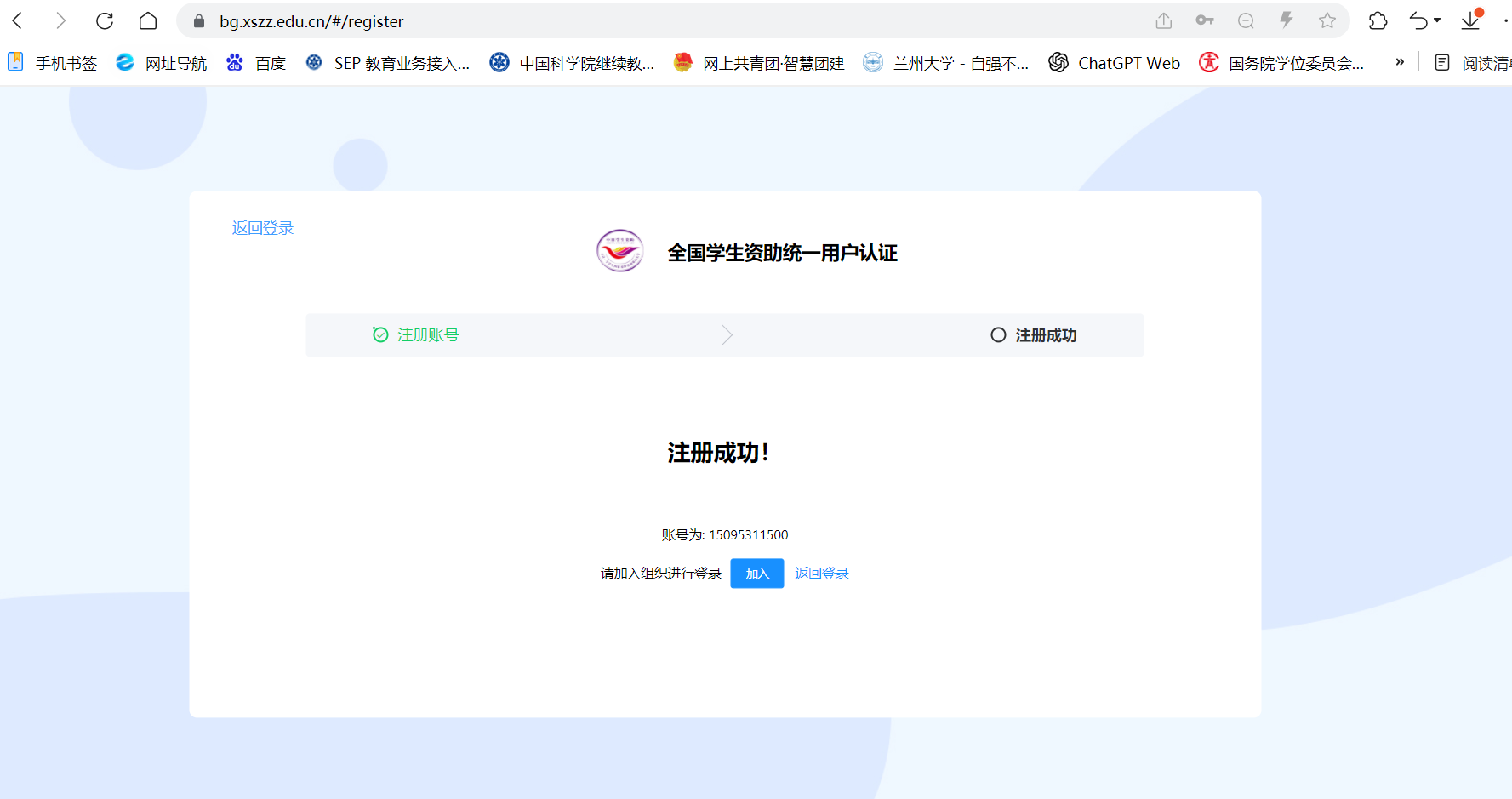 选取“学生资助”业务，输入邀请码（群里通知）。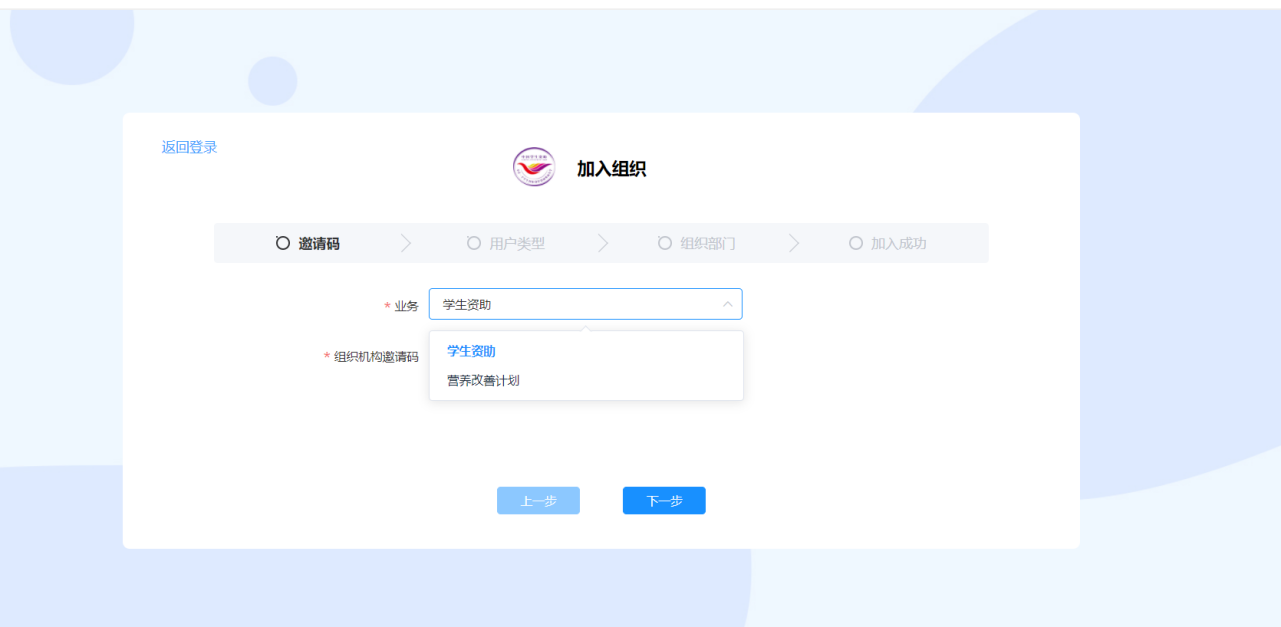 选择中国科学院大学的院（系）及学段。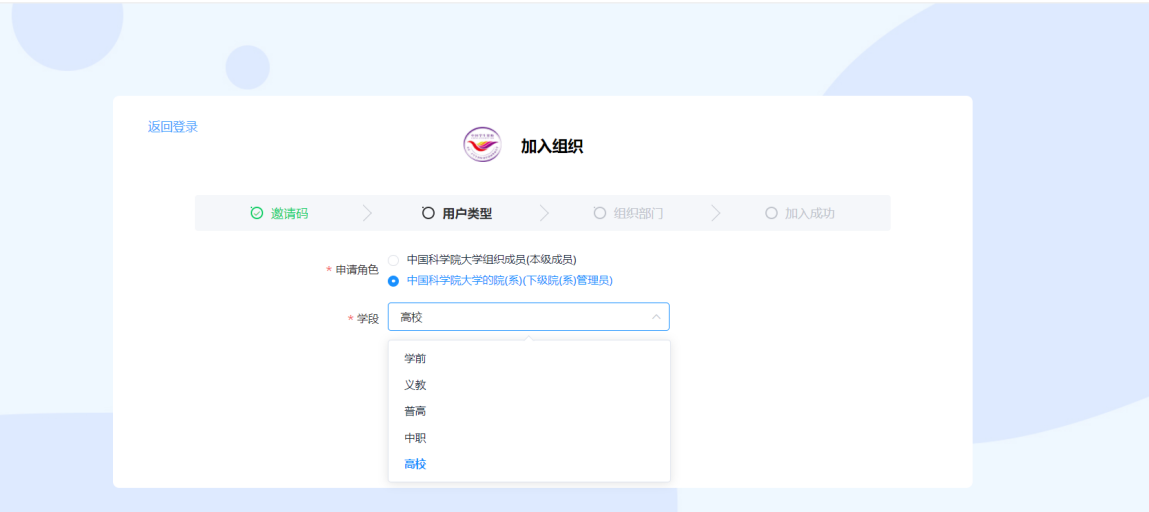 选择所属培养单位，申请资助办公系统的管理员。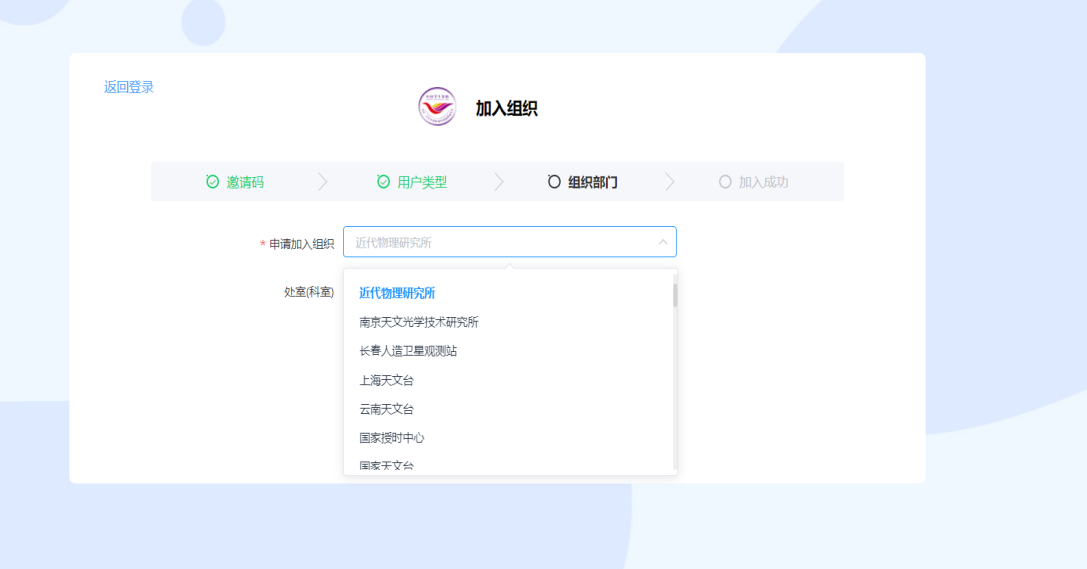 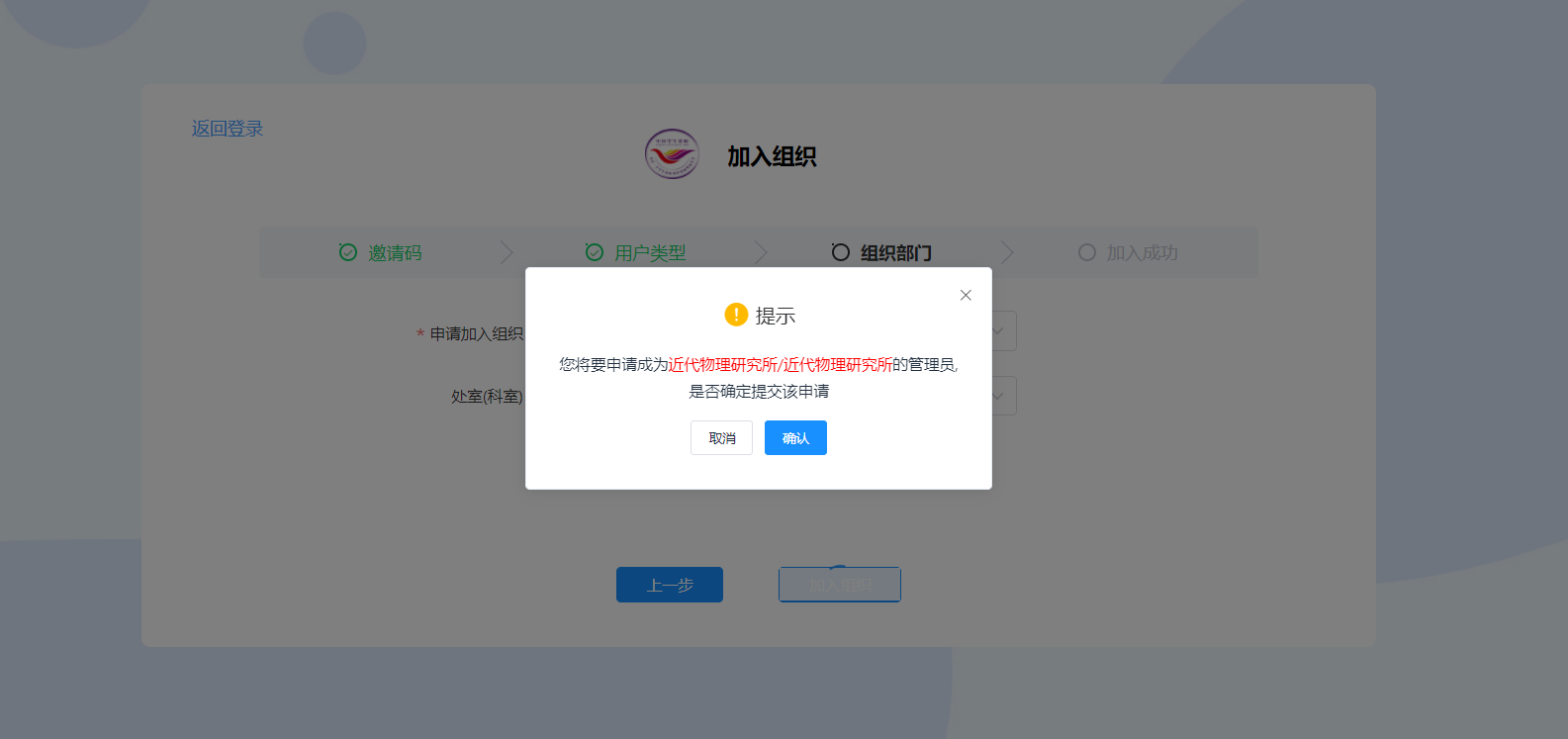 至此，资助办公系统的注册工作完成。授权基层就业系统的审核权限再次登录资助办公系统。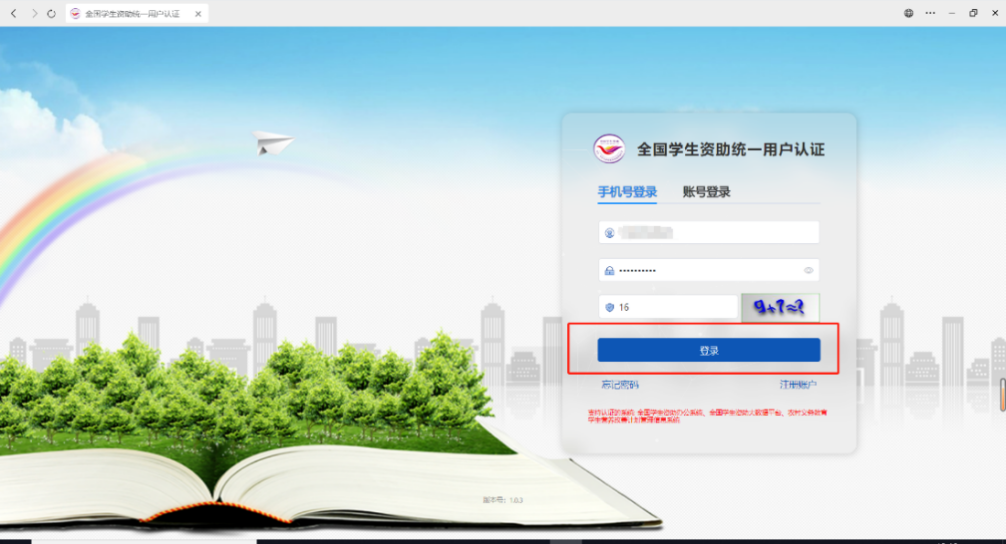 在内部组织-部门成员界面下，勾选人员，点击“授权管理”。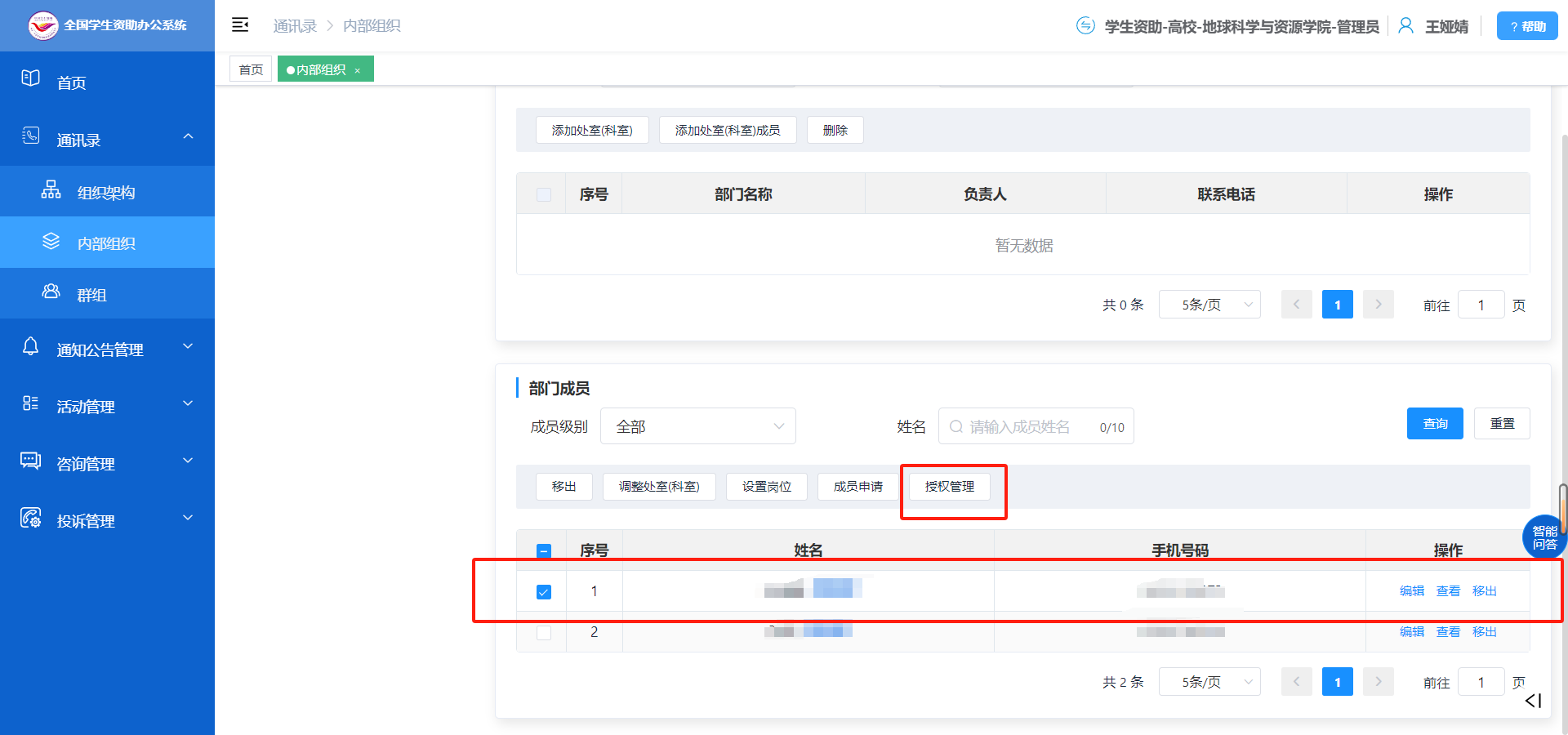 在弹出窗口中，勾选基层就业系统、研究生学院审核人员（本科部勾选本专科学院审核人员）。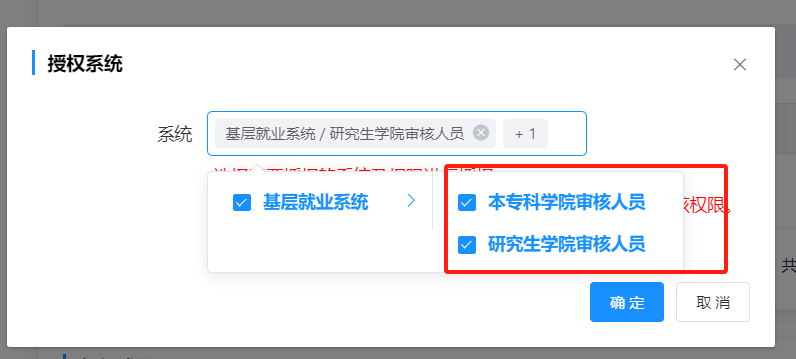 二.在中央高校基层就业资助管理系统中审核申报信息基层就业学费补偿工作人员在获得基层就业审核权限后，登录基层就业系统，网址为https://jcjy.xszz.edu.cn。1.点击工作人员登录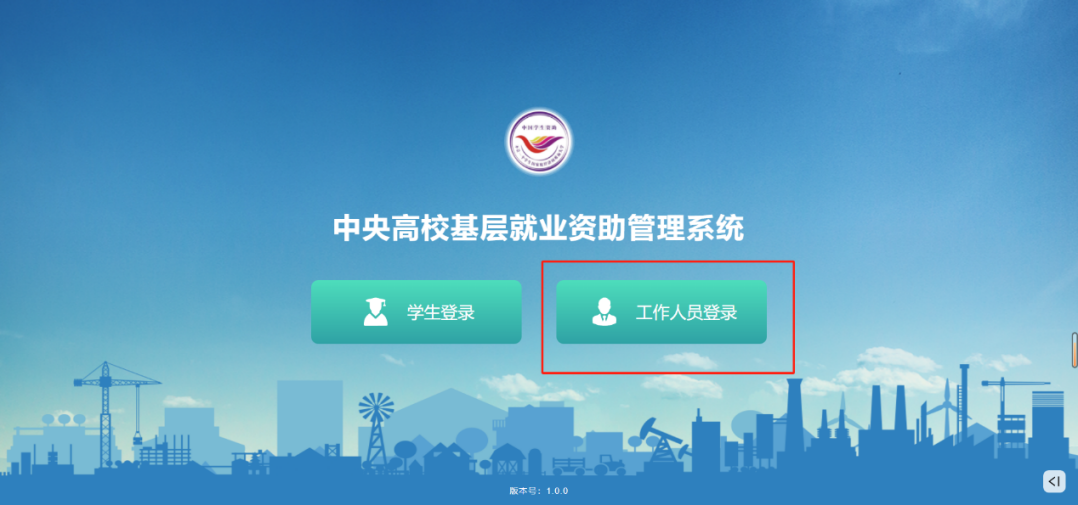 2.输入办公系统账号、密码，登录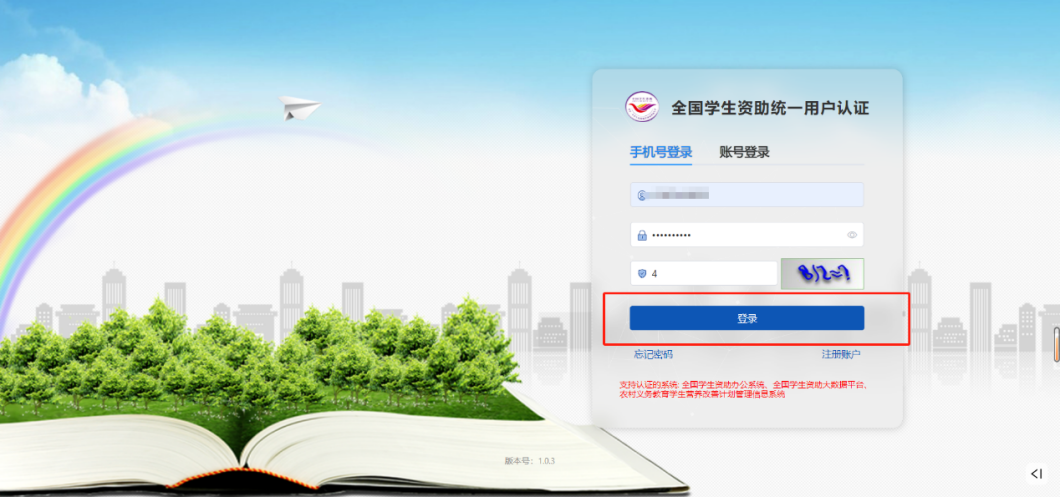 3.审核学生申报信息（1）点击“申请名单审核”，在需要审核的学生名单右侧，点击“详情”，查看学生具体申报情况。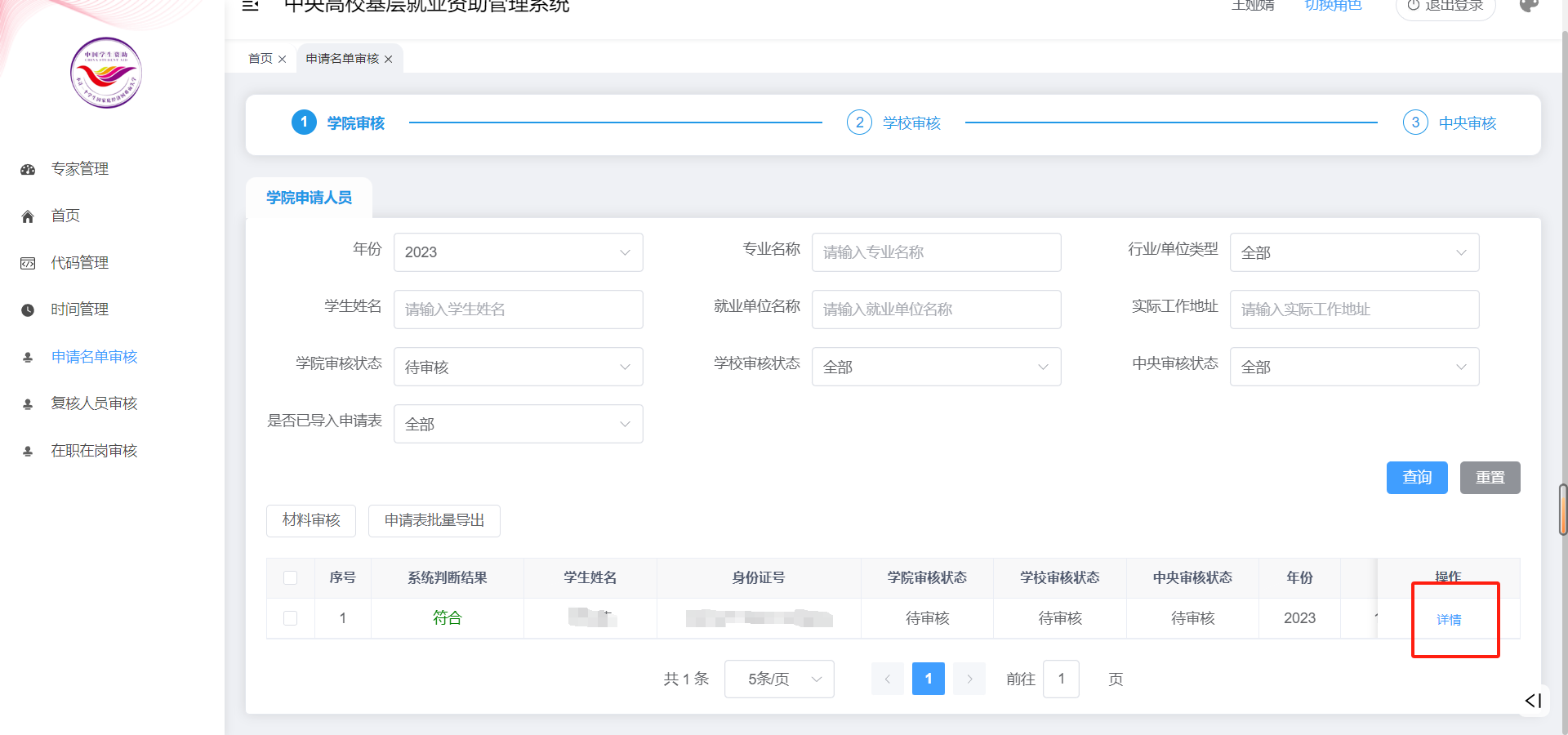 特别注意，该界面中的“系统判断结果”仅供参考，审核人员需根据《中央高校毕业生赴基层就业学费补偿国家助学贷款代偿审核说明（2023版）》对学生就业情况是否符合资助条件进行判断。（2）对学生的申请信息进行查看，证明材料可以进行预览查看。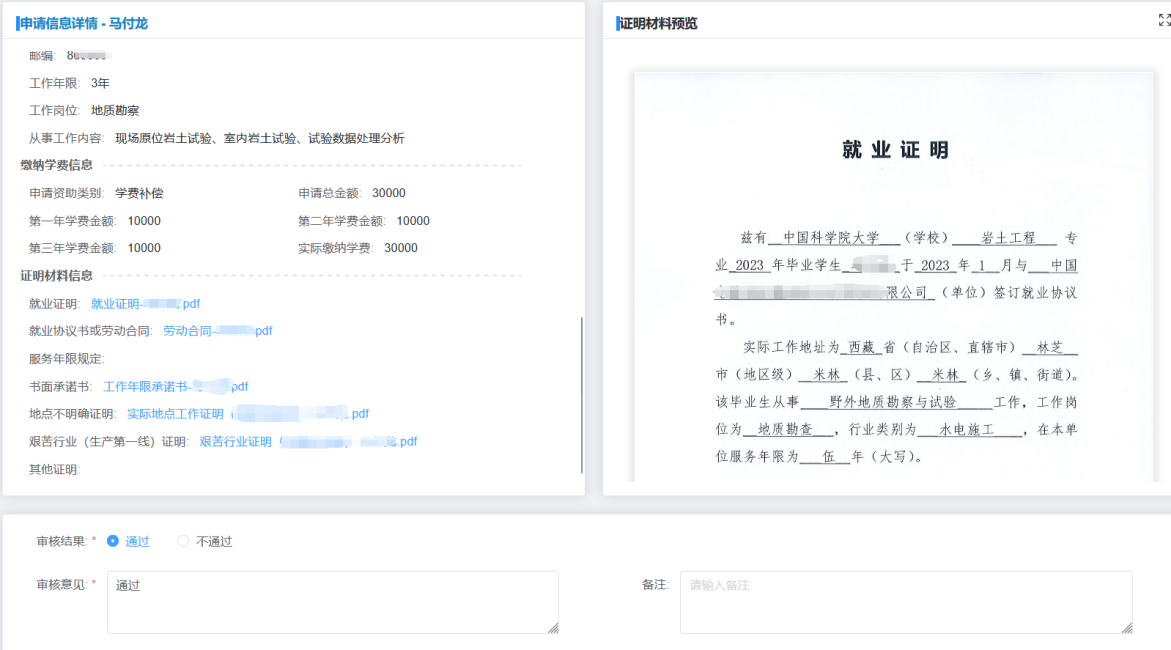 （3）审核结果选择。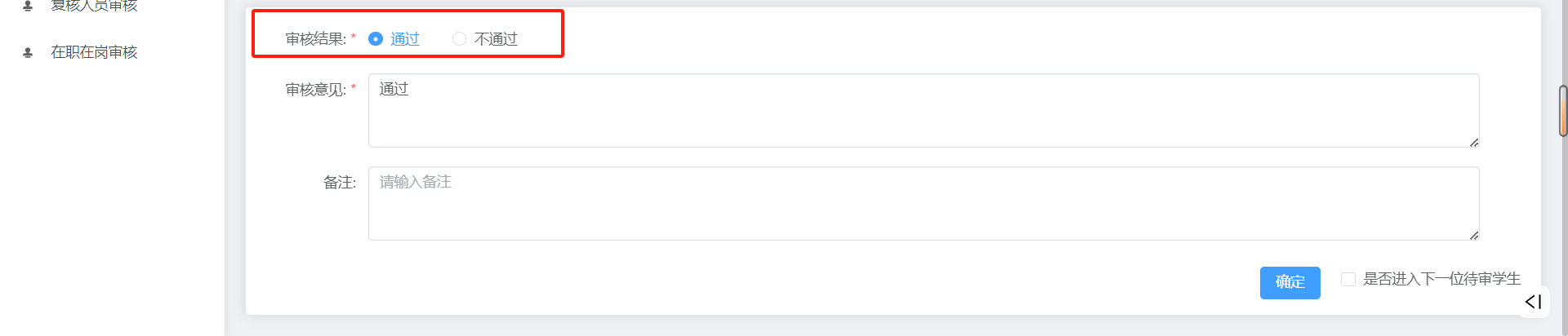 审核结果不通过，需在备注中写明不通过的原因，系统自动发送短信通知学生。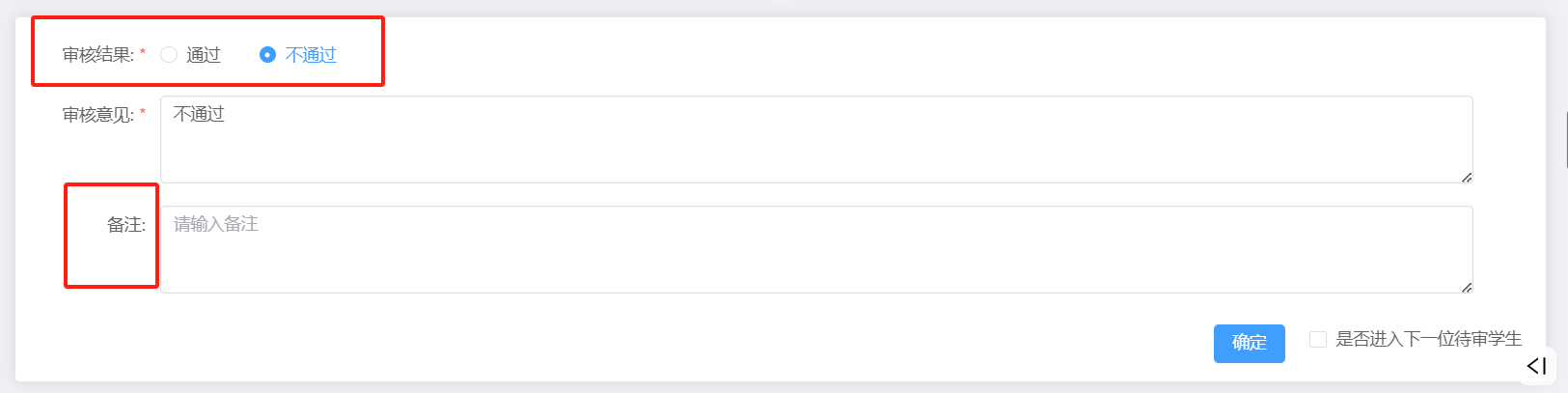 （4）审核完成后点击右下角确定，然后进入下一位待审学生。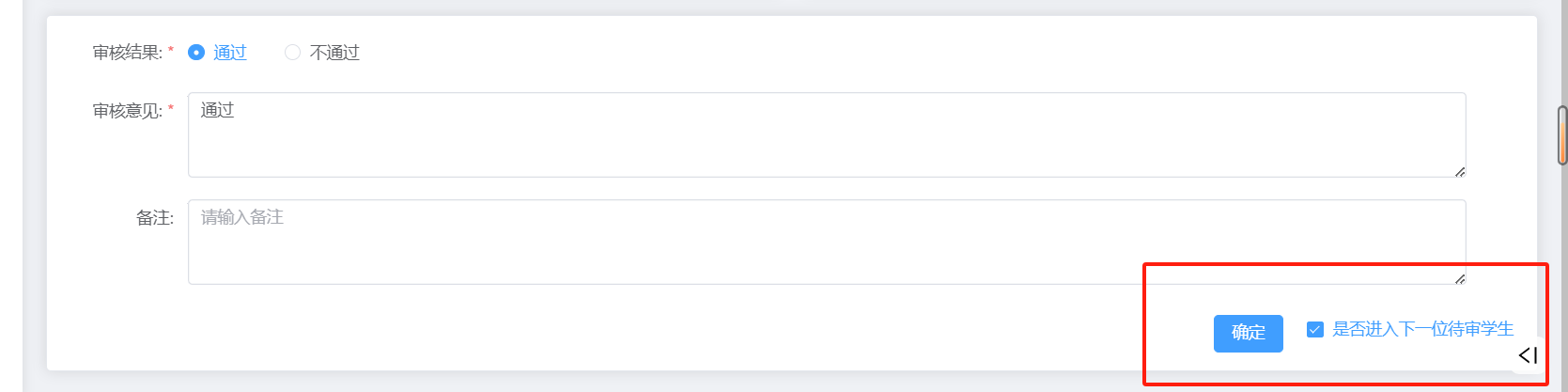 